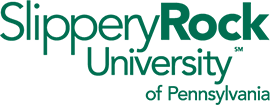 Staff Remote Work AgreementEmployee Name:	     	Job Title:	     	Department:	     		Supervisor:	     Remote Work Requested (check all that apply)           Regular           Ad HocIf regular, specify remote days requested       Section 1 – To be Completed by EmployeeSection 2 - To be Completed by SupervisorSection 3 - The following constitutes an agreement on the terms and conditions of the staff remote work arrangement, as required in the Staff Remote Work Policy, between the University and employee.By signing this form, I acknowledge that:I have read and understand the provisions of Slippery Rock University of Pennsylvania’s Staff Telecommuting Policy and agree to abide by the requirements set forth therein; Performance expectations have been defined and are clearly understood; andI specifically acknowledge that the University may terminate the remote work agreement at any time and that remote work is not an employee right or guaranteed employee benefit.Employee Signature:       	Date:       APPROVALS:Supervisor:       	Date:       Senior Manager:       	Date:       Cabinet Level Supervisor:       	Date:       c: 	Human Resources	Information and Administrative Technology Services (IATS)	 YesNoDoes the work require daily face-to-face contact with a supervisor, other employees, students and/or members of the University community or the public?Does the work require routine access to information or materials that are available only at the regularly assigned place of employment?Can job functions be performed at a remote site without diminishing quality or productivity of a unit?Is the employee’s presence required at the regularly assigned place of employment on a routine basis?Does the position have an emphasis on the electronic production and/or exchange of information by means of technology?Does the work involve measurable or quantifiable work product?Are there specialized materials or equipment available only at the regularly assigned work site?Does the work require direct handling of secure information that requires on site presence?Can this work be accomplished via a regular remote and/or ad hoc schedule?Do you require any new office equipment: hardware, software, communication needs and office supplies needed to participate in telecommuting from a remote work site?  If yes, detail your needs below:YesNo Do you agree with the answers to the questions above? Does the employee have the ability to successfully organize, manage time and work independently?Does the employee have at least a satisfactory work performance rating?Does the employee have a thorough knowledge and understanding of their job functions?Has the employee had prior discipline within a two-year period?Will approval of this agreement shift job duties to another employee or change the duties of this position?Is approval of this agreement in the best interest of the University?Do you agree with and have the resources to fund the technology requests detailed in section 1.10, above?Anticipated start date:        If regular remote, list days to be worked remotely (schedule to be established by supervisor and approved by cabinet level supervisor):